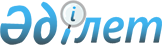 О внесении изменения в решение Бурабайского районного маслихата от 26 августа 2013 года № 5С-20/7 "Об утверждении Правил оказания социальной помощи, установления размеров и определения перечня отдельных категорий нуждающихся граждан по Бурабайскому району"
					
			Утративший силу
			
			
		
					Решение Бурабайского районного маслихата Акмолинской области от 27 июля 2016 года № 6С-6/3. Зарегистрировано Департаментом юстиции Акмолинской области 16 августа 2016 года № 5498. Утратило силу решением Бурабайского районного маслихата Акмолинской области от 28 февраля 2018 года № 6С-25/3
      Сноска. Утратило силу решением Бурабайского районного маслихата Акмолинской области от 28.02.2018 № 6С-25/3 (вводится в действие со дня официального опубликования).

      Примечание РЦПИ.

      В тексте документа сохранена пунктуация и орфография оригинала.

      В соответствии с пунктом 2-3 статьи 6 Закона Республики Казахстан от 23 января 2001 года "О местном государственном управлении и самоуправлении в Республике Казахстан", Типовыми правилами оказания социальной помощи, установления размеров и определения перечня отдельных категорий нуждающихся граждан, утвержденными постановлением Правительства Республики Казахстан от 21 мая 2013 года № 504, Бурабайский районный маслихат РЕШИЛ:

      1. Внести в решение Бурабайского районного маслихата от 26 августа 2013 года № 5С-20/7 "Об утверждении Правил оказания социальной помощи, установления размеров и определения перечня отдельных категорий нуждающихся граждан по Бурабайскому району" (зарегистрировано в Реестре государственной регистрации нормативных правовых актов № 3816, опубликовано 10 октября 2013 года в районных газетах "Бурабай" и "Луч") следующее изменение:

      в Правилах оказания социальной помощи, установления размеров и определения перечня отдельных категорий нуждающихся граждан по Бурабайскому району, утвержденных указанным решением:

      в подпункте 8) пункта 2 слова "Государственный центр по выплате пенсий" заменить словами "Межведомственный расчетный центр социальных выплат".

      2. Настоящее решение вступает в силу со дня государственной регистрации в Департаменте юстиции Акмолинской области и вводится в действие со дня официального опубликования.
      "СОГЛАСОВАНО"
					© 2012. РГП на ПХВ «Институт законодательства и правовой информации Республики Казахстан» Министерства юстиции Республики Казахстан
				
      Председатель
VI (внеочередной) сессии,
секретарь районного маслихата

У.Бейсенов

      Аким Бурабайского района

Т.Ташмагамбетов
